Síkidomok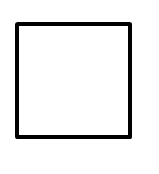 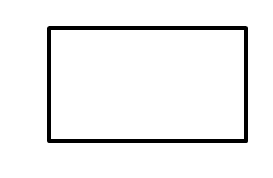 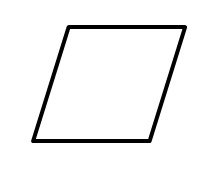 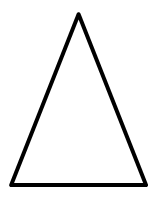 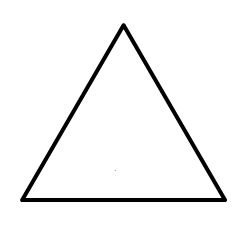 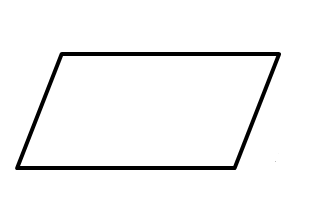 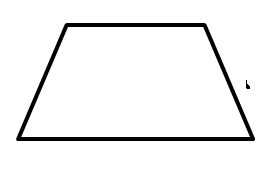 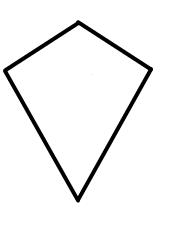 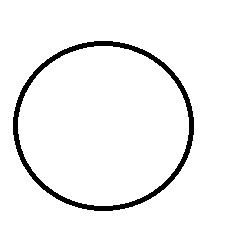 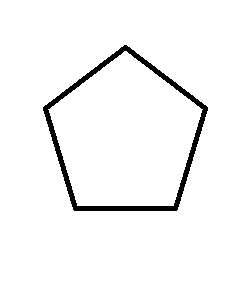 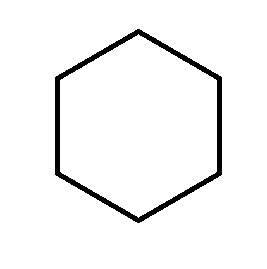 Síkidomok